上海建桥学院课程教学进度计划表一、基本信息二、课程教学进度三、评价方式以及在总评成绩中的比例任课教师： 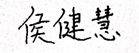 系主任审核：   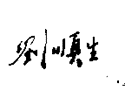 日期：2020年9月1日课程代码2025010课程名称德语口语课程学分2总学时32授课教师侯健慧教师邮箱18053@gench.edu.cn上课班级德语B20-1，德语B20-2上课教室二教203答疑时间每周一下午16：00-17：30    地点: 9225每周一下午16：00-17：30    地点: 9225每周一下午16：00-17：30    地点: 9225主要教材《现代德语会话》，刘顺生著，上海译文出版社，2021《现代德语会话》，刘顺生著，上海译文出版社，2021《现代德语会话》，刘顺生著，上海译文出版社，2021参考资料《德语口语教程》，钱敏汝著，上海外语教育出版社，2007《当代大学德语听说训练》，Uta Ettel著，外语教学与研究出版社，2006《德语口语教程》，钱敏汝著，上海外语教育出版社，2007《当代大学德语听说训练》，Uta Ettel著，外语教学与研究出版社，2006《德语口语教程》，钱敏汝著，上海外语教育出版社，2007《当代大学德语听说训练》，Uta Ettel著，外语教学与研究出版社，2006周次教学内容教学方式作业1Begrüßung授课，口语练习课后复习，句型记忆2Bekanntschaft 授课，口语练习课后复习，句型记忆3Wetter授课，口语练习课后复习，句型记忆4Besuch授课，口语练习课后复习，句型记忆5Auskunft授课，口语练习课后复习，句型记忆6Einkaufen授课，口语练习课后复习，句型记忆7Essen und Trinken授课，口语练习课后复习，句型记忆8Auf dem PostamtAuf der Bank Im Hotel授课，口语练习课后复习，句型记忆9Auf dem Bahnhof Didi Chuxing Auf dem Flughafen 授课，口语练习课后复习，句型记忆10综合情景演练模拟情景表演对话练习11Studium an der Uni, Arbeit und Beruf授课，口语练习课后复习，句型记忆12Freizeit und Hobby, Feste und Feiertage,授课，口语练习课后复习，句型记忆13Gesundheit授课，口语练习课后复习，句型记忆14Kultur und Kunst, Sport授课，口语练习课后复习，句型记忆15Smartphones, Software und die sozialen Netzwerk授课，口语练习课后复习，句型记忆16口语期末考试口试情景演练总评构成（1+X）评价方式占比1期末考试55%X1课堂演讲15%X2情景表演15%X3课堂小测验15%